Using the Speak text-to-speech featureText-to-speech (TTS) is the ability of your computer to play back written text as spoken words. Enable text-to-speechSpeak is a built-in feature of Word, Outlook, PowerPoint, and OneNote, in the language of your version of Office. For example, if you are using the English version of Office, the English TTS engine is automatically installed.Add Speak to the Quick Access ToolbarYou can add the Speak command to your Quick Access Toolbar by doing the following:Next to the Quick Access Toolbar, click Customize Quick Access Toolbar.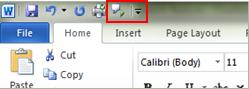 Click More Commands.In the Choose commands from list, select All Commands.Scroll down to the Speak command, select it, and then click Add.Click OK.When you want to use the text-to-speech command, click the icon on the Quick Access Toolbar.Convert text to speechAfter you have added the Speak command to your Quick Access Tool, you can hear single words or blocks of text spoken by highlighting the text you want to hear, and then clicking the Speak command.